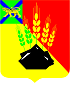   ДУМАМИХАЙЛОВСКОГО МУНИЦИПАЛЬНОГО РАЙОНА   Р Е Ш Е Н И Е с. МихайловкаО внесении изменений в решение Думы Михайловского муниципального района    от 26.04.2012 г. № 292  «Об утверждении     Реестра    должностей муниципальной     службы в органах    местного  самоуправления    Михайловского  муниципального района»                                                                                   Принято Думой Михайловского	                                                                        муниципального района                                                                                  от 26.02.2015г. № 616           В соответствии с Федеральным законом от 02.03.2007г. № 25-ФЗ «О муниципальной службе в Российской Федерации», статьей 6 Закона  Приморского края от 04.06.2007 г. № 82-КЗ «О муниципальной службе в Приморском крае», руководствуясь Законом Приморского края  от 04.06.2007г. № 83-КЗ «О Реестре должностей муниципальной службы в Приморском крае»         1. Внести в реестр должностей муниципальной службы,  утвержденный решением Думы Михайловского муниципального района  № 292 от 26.04.2012г. «Об утверждении  Реестра    должностей муниципальной службы в органах    местного  самоуправления Михайловского муниципального района» следующие изменения:в  раздел   I  «Перечень должностей в аппарате Думы Михайловского муниципального района» ввести: «Ведущая группа должностей» должность «Главный специалист 1 разряда».2. Настоящее решение вступает в силу после его официального опубликования и распространяет свое действие на правоотношения,  возникшие с 01.02.2015 года.Глава Михайловского муниципального  района -	             Глава администрации района                                                       А.И. Чеботковс. Михайловка№ 616-НПА27.02.2015